Mathematics tools for digital forensicsM. Eugenia Cornejo	IvanaSˇtajner-PapugaJesu´s  Medina	Andreja  Tepavˇcevi´cmariaeugenia.cornejo@uca.es	ivana.stajner-papuga@dmi.uns.ac.rs jesus.medina@uca.es		andreja@dmi.uns.ac.rsDepartment of Mathematics		Faculty of Sciences University of C´adiz	University of Novi SadC´adiz, Spain	Novi Sad, SerbiaThe main aim of this research is to increase awareness among forensics experts of some new mathematical methods and techniques and their applicability. Nowa- days contemporary non-classical mathematical theories are producing powerful tools for modeling uncertainty  and  decision  problems  under  uncer- tainty.One of the current problems is a classiﬁcation or ranking of a big amount of forensics data. Aggregation operators are a mathematical tool that can extract a representative value from a pale of data, and, therefore, are useful in ranking diﬀerent data, e.g., diﬀerent recorded crimes in a certain area. Therefore, it is important to develop a methodology for the automatic prioritization of suspicious data or rank diﬀerent crimes.One of the current problems is a classiﬁcation or ranking of a big amount of forensics data. Aggregation operators are a mathematical tool that can extract a representative value from a pale of data, and, therefore, are useful in ranking diﬀerent data, e.g., diﬀerent recorded crimes in a certain area. Therefore, it is important to develop a methodology for the automatic prioritization of suspicious data or rank diﬀerent crimes.The proposed method will incorporate fuzzy sets, monotone set functions, and integral aggregation operators.Fuzzy    sets	are used for modeling segments of data that needs to be evalu- ated.Functions for all data that needs to be evaluated are formed (numerical values are extracted for membership functions of fuzzy set from the ﬁrst step).Monotone set functions are used to describe importance and interaction of segments of data that needs to be evaluated.Integral aggregation operator (Choquet integral) is used to evaluate each data.Characteristic function ⇛ Membership functionU - universal setA - fuzzy subset of UµA - membership function that represents fuzzy set AµA : U → [0, 1]U - universal set - ﬁle sizeA - fuzzy subset of U - at least around 6MB1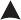 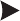 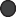 0.660.50.33Membership function for fuzzy set ”At least around 6MB”.Definition 1 Let X be  a  universe.  A  monotone  set  function,  i.e.,  a fuzzy measure, on P(X) is a mapping ν : P(X) −→ [0, 1] satisfying the following properties:(i) ν(∅) = 0,(ii) if A ⊆ B then ν(A) ≤ ν(B), for all A, B ∈ P(X).Definition 2 Let X be a discrete universe, f : X → {ω1, ω2, . . . , ωn} be an arbitrary simple function and ν : P(X) −→ [0, 1] a fuzzy measure on P(X). The Choquet integral of f with respect to ν is given by:∫(C)Xf dν =Σni=1(ωi − ωi−1) · ν (Ai) ,where ω0 = 0, 0 < ω1 ≤ ω2 ≤ . . . ≤ ωn and Ai = {x ∈ X | f (x) ≥ ωi}.Let X = {x1, x2, . . . , xn} be the set of all relevant segments of the considered dataset and f : X → {ω1, ω2, . . . , ωn} be a simple function associated with a data with relevant segments from X, such that 0 < ω1 ≤ ω2 ≤ · · · ≤ ωn.Without loss of generality, we can assume that the segments in X are ordered in order to satisfy:f (x1) = ω1, f (x2) = ω2, . . . , f (xn) = ωn.Fuzzy measure ν will be used for describing importance and interaction of segments.The opinion of an expert, on the level of importance of each segment in X isν({x1}), ν({x2}), . . . , ν({xn}).The joint importance of different segments, needs to be calculated pre- serving the main property of a fuzzy measure, that is, the monotonicity:the impact of two segments should be stronger than the impact of each segment on its own,the impact of three segments should be stronger than impact of two segments, and of a single segment...This ampliﬁcation of strength continues with each additional segment. Each step should be more emphasized than the previous one. It is done in the following manner:The joint importance of different segments, needs to be calculated pre- serving the main property of a fuzzy measure, that is, the monotonicity:the impact of two segments should be stronger than the impact of each segment on its own,the impact of three segments should be stronger than impact of two segments, and of a single segment...This ampliﬁcation of strength continues with each additional segment. Each step should be more emphasized than the previous one. It is done in the following manner:ν(Ai) = ν({xn, xn−1, . . . , xi}) = @i(ν({xi}), ν({xn, xn−1, . . . , xi+1})),where @i : [0, 1]2 → [0, 1] are aggregation operators satisfying the inequality x ≤@i(x, y), for all x, y ∈ [0, 1], with i ∈ {1, 2, . . . , n − 1}.Given the considered dataset Y = {y1, y2, . . . , yd} and the set of relevant seg- ments X = {x1, x2, . . . , xn} corresponding to dataset Y , the methodology for the automatic ranking of data is carried out following the next steps:Given the considered dataset Y = {y1, y2, . . . , yd} and the set of relevant seg- ments X = {x1, x2, . . . , xn} corresponding to dataset Y , the methodology for the automatic ranking of data is carried out following the next steps:Step 1: Each xi ∈ X is observed as a fuzzy set with its own membership func- tion. Each xi is given on its own universe Ui.Given the considered dataset Y = {y1, y2, . . . , yd} and the set of relevant seg- ments X = {x1, x2, . . . , xn} corresponding to dataset Y , the methodology for the automatic ranking of data is carried out following the next steps:Step 1: Each xi ∈ X is observed as a fuzzy set with its own membership func- tion. Each xi is given on its own universe Ui.Step  2: For each data from Y , a simple function fyj :  X  → {ω1,j, ω2,j, . . . , ωn,j} is assigned, where ωi,j  is the value of a membership function of the fuzzy set xi for the exact value from Ui that appears in the j-th data from Y .Given the considered dataset Y = {y1, y2, . . . , yd} and the set of relevant seg- ments X = {x1, x2, . . . , xn} corresponding to dataset Y , the methodology for the automatic ranking of data is carried out following the next steps:Step 1: Each xi ∈ X is observed as a fuzzy set with its own membership func- tion. Each xi is given on its own universe Ui.Step  2: For each data from Y , a simple function fyj :  X  → {ω1,j, ω2,j, . . . , ωn,j} is assigned, where ωi,j  is the value of a membership function of the fuzzy set xi for the exact value from Ui that appears in the j-th data from Y .Step 3: The fuzzy measure ν : P(X) → [0, 1] describing the importance and interaction of segments of data that need to be evaluated is obtained from the procedure previouslz explained.Given the considered dataset Y = {y1, y2, . . . , yd} and the set of relevant seg- ments X = {x1, x2, . . . , xn} corresponding to dataset Y , the methodology for the automatic ranking of data is carried out following the next steps:Step 1: Each xi ∈ X is observed as a fuzzy set with its own membership func- tion. Each xi is given on its own universe Ui.Step  2: For each data from Y , a simple function fyj :  X  → {ω1,j, ω2,j, . . . , ωn,j} is assigned, where ωi,j  is the value of a membership function of the fuzzy set xi for the exact value from Ui that appears in the j-th data from Y .Step 3: The fuzzy measure ν : P(X) → [0, 1] describing the importance and interaction of segments of data that need to be evaluated is obtained from the procedure previouslz explained.Step 4: Each yj ∈ Y is e∫valuated by using the integral aggregation operator(Choquet integral) (C)	fyjdν, and ranked according to obtained values.This section applies the proposed model to a part of Bilbao crime dataset concerning the physical and/or psychical gender violence, which is displayed in the ﬁrst four columns of Table 1. Values in Table 2, and subsequently in Table 3, are based on membership functions of discrete fuzzy sets ”safe place”, ”safe day in the week” and  ”safe  neighborhood”.  All those sets are formed for the purpose of this example, and in the future will be corrected by experts from the relevant ﬁeld.The considered dataset isY = {crimej | j ∈ {1, . . . , 18}} and the set of relevant segments isX = {Place (P), Work/not work day (W), Neigbourhood (N)}.Table 1: Bilbao crime dataset related to physical and/or psychical gender violence.Each element from the columns Place, Work/Not Work Day and Neighbourhood has its numerical representation  extracted  from  the  membership functions assigned to the fuzzy setsDangerous Place (µDP ),Dangerous Work/Not Work Day (µDW ),Dangerous Neighbourhood (µDN).These membership functions are discrete mappings and their values are based on an expert opinion.Table 2: Bilbao crime dataset related to physical and/or psychical gender violence.For crime1, a simple function f1 : X → {ω1,1, ω2,1, ω3,1} is deﬁned asf1(P) = 1,	f1(W) = 0.7,	and	f1(N) = 0.8,whereω1,1 = µDP (Flat),	ω2,1 = µDW (Working day),	and	ω3,1 = µDN(MATIKO)The function fj associated with crimej such that j ∈ {2, . . . , 18} is deﬁned analogously, for all j.The importance  of each segment follows from an expert’s opinion, while the interaction of segments will be calculated. The following fuzzy measure ν : P({P, W, N}) → [0, 1] is considered:ν({P}) = 0.9	ν({P, W}) = @2(ν({P}), ν({W})) = 0.9ν({W}) = 0.6	ν({P, N}) = @2(ν({P}), ν({N})) = 0.9ν({N}) = 0.8	ν({W, N}) = @2(ν({W}), ν({N})) = 0.8This example is simple and needs only two levels of aggregation. The ﬁrst level is done by using the t-conorm SM : [0, 1]2 → [0, 1] deﬁned as SM(x, y) = max{x, y}, for all x, y ∈ [0, 1], as the aggregation operator @2 for calculating measure of two element sets. The second level is based on @1  = SL, whereSL-: [0, 1]2 → [0, 1] is theL  ukasiewicz  t-conorm  deﬁned  as  SL- (x, y)  =  min{x +y, 1}, for all x, y ∈ [0, 1] and it provides ν({P, W, N}) = ν(A1) = ν(X) = 1.The values of Choquet integral for functions fj, being j	∈ {1, . . . , 18}, with respect to the fuzzy measure ν given in Step 3 are collected in Table 3.Therefore, the most threatening crimes are 2 and 4.Table 3: Values of Choquet IntegralThe presented research considers integral aggregation operators, namely the Cho- quet integral, as a tool for ranking forensics dataset.The approach is based on fuzzy measures that are being used for modelingimportance and interaction of all relevant segments of observed dataset.This procedure is adaptable to personal opinions based on experience of in- vestigators.The focus of the further research is on construction of the most appropri- ate  fuzzy  measure  that  will  reflect  amplification  of  importance  of the relevant segments when they are observed as a group. Further on, this method will be used on more complex real life problems.Also, the expert veriﬁcation of membership functions will be done.ReferencesBenvenuti, P., Mesiar, R., Vivina, D.: Monotone set functions-based integrals. In: Pap, E. (ed) Handbook of Measure Theory, pp. 1329-1379, Elsevier, Ams- terdam (2002)Choquet, G.: Theory of capacities. Annales de l’Institut Fourier 5, 131–295 (1953)Grabisch, M., Marichal, J., Mesiar, R., Pap, E.: Aggregations Functions. Cam- bridge University Press (2009)Takaˇci,  A.,Sˇtajner-Papuga,  I.,  Drakuli´c,  D.,  Mari´c,  M.:	An  Extension  ofMaximal Covering Location Problem based on the Choquet Integral. Acta Polytechnica Hungarica 13(4), 205–220 (2016)Sugeno, M.:	Theory of fuzzy integrals and its application. Doctoral thesis. Tokyo Institute of Technology (1974)Wang, Z., Klir, G.J.: Generalized Measure Theory. Springer (2000)Zadeh, L. A.: Fuzzy sets. Information and Control 8, 338–353 (1965)Place (P)Work/not work day (W)Neigbourhood (N)crime1FlatWorking dayMATIKOcrime2FlatWeekendOTXARKOAGAcrime3FlatWeekendERREKALDEBERRIcrime4FlatWeekendSAN FRANCISCOcrime5FlatWorking dayBASURTUcrime6FlatPublic HolidayURIBARRIcrime7No classiﬁcationWorking dayABANDOcrime8No classiﬁcationWorking dayATXURIcrime9No classiﬁcationWorking dayIRALABARRIcrime10Party Room/DiscoWorking dayAMETZOLAcrime11Teaching centerWorking dayATXURIcrime12Train StationWeekendBASURTUcrime13Urban Public RoadWeekendABANDOcrime14Urban Public RoadWeekendABANDOcrime15Urban Public RoadWeekendINDAUTXUcriem16Urban Public RoadWeekendINDAUTXUcriem17Urban Public RoadWeekendSOLOKOETXEcrime18Urban Public RoadWorking dayCASCO VIEJOPlace (P)Work/not work day (W)Neigbourhood (N)µDPµDWµDNcrime1FlatWorking dayMATIKO10.70.8crime2FlatWeekendOTXARKOAGA110.9crime3FlatWeekendERREKALDEBERRI110.8crime4FlatWeekendSAN FRANCISCO110.9crime5FlatWorking dayBASURTU10.70.4crime6FlatPublic HolidayURIBARRI10.90.8crime7No classiﬁcationWorking dayABANDO0.80.70.9crime8No classiﬁcationWorking dayATXURI0.80.70.8crime9No classiﬁcationWorking dayIRALABARRI0.80.70.7crime10Party Room/DiscoWorking dayAMETZOLA0.70.70.5crime11Teaching centerWorking dayATXURI0.50.70.8crime12Train StationWeekendBASURTU0.710.4crime13Urban Public RoadWeekendABANDO0.910.9crime14Urban Public RoadWeekendABANDO0.910.9crime15Urban Public RoadWeekendINDAUTXU0.910.8criem16Urban Public RoadWeekendINDAUTXU0.910.8criem17Urban Public RoadWeekendSOLOKOETXE0.910.7crime18Urban Public RoadWorking dayCASCO VIEJO0.90.70.5j12345678910(C)0.970.990.980.990.790.980.870.790.790.68j1112131415161718(C)0.740.790.960.960.950.950.940.86